UNDERGRADUATE CURRICULUM COMMITTEE (UCC)
PROPOSAL FORM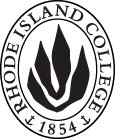 Cover page	scroll over blue text to see further important instructions: [if not working select “COMMents on rollover” in your Word preferences under view] please read these.N.B. ALL numbered categories in section (A) must be completed. Please do not use highlight to select choices within a category but simply delete the options that do not apply to your proposal (e.g. in A.2 if this is a course revision proposal, just delete the creation and deletion options and the various program ones, so it reads “course revision”) Do not delete any of the numbered categories—if they do not apply leave them blank. If there are no resources impacted please put “none” in each A. 7 category.B.  NEW OR REVISED COURSES  Delete section B if the proposal does not include a new or revised course. As in section A. do not highlight but simply delete suggested options not being used. Always fill in b. 1 and B. 3 for context. NOTE: course learning outcomes and topical outlines only needed for new or substantially revised courses.D. SignaturesChanges that affect General Education in any way MUST be approved by ALL Deans and COGE Chair.Changes that directly impact more than one department/program MUST have the signatures of all relevant department chairs, program directors, and their relevant dean (e.g. when creating/revising a program using courses from other departments/programs). Check UCC manual 4.2 for further guidelines on whether the signatures need to be approval or acknowledgement.Proposals that do not have appropriate approval signatures will not be considered. Type in name of person signing and their position/affiliation.Send electronic files of this proposal and accompanying catalog copy to curriculum@ric.edu to the current Chair of UCC. Check UCC website for due dates. Do NOT convert to a .pdf.D.1. Approvals: required from programs/departments/deans who originate the proposal. THESE may include multiple departments, e.g., for joint/interdisciplinary proposals. D.2. Acknowledgements: REQUIRED from OTHER PROGRAMS/DEPARTMENTS (and their relevant deans if not already included above) that are IMPACTED BY THE PROPOSAL. SIGNATURE DOES NOT INDICATE APPROVAL, ONLY AWARENESS THAT THE PROPOSAL IS BEING SUBMITTED. CONCERNS SHOULD BE BROUGHT TO THE UCC COMMITTEE MEETING FOR DISCUSSION; all faculty are welcome to attend.A.1. Course or programCHEM422 Biochemistry LaboratoryCHEM422 Biochemistry LaboratoryCHEM422 Biochemistry LaboratoryCHEM422 Biochemistry LaboratoryReplacing A. 1b. Academic unitFaculty of Arts and Sciences Faculty of Arts and Sciences Faculty of Arts and Sciences Faculty of Arts and Sciences A.2. Proposal typeCourse:  revision Course:  revision Course:  revision Course:  revision A.3. OriginatorKaren AlmeidaHome departmentPhysical SciencesPhysical SciencesPhysical SciencesA.4. Context and Rationale Note: Must include additional information in smart tip for all new programsCHEM422 (Biochemistry Laboratory) is a required course for the BS, Chemistry, Biochemistry concentration and an advanced choice for the BA, Chemistry, and the BS, Chemistry professional concentration.The Physical Sciences departmental convention has been to enroll students who have completed BIOL320 (Cellular and Molecular Biology).  This proposal simply formalizes this tradition while providing students additional choices within the BS, Biology degree. It will not add any additional credit requirements to graduation in any of these degrees.We propose to broaden the pre-requisites for CHEM422 (Biochemistry Laboratory) from CHEM310 or consent from department chair to CHEM310 or BIOL320 or consent from department chair.  CHEM422 (Biochemistry Laboratory) is a required course for the BS, Chemistry, Biochemistry concentration and an advanced choice for the BA, Chemistry, and the BS, Chemistry professional concentration.The Physical Sciences departmental convention has been to enroll students who have completed BIOL320 (Cellular and Molecular Biology).  This proposal simply formalizes this tradition while providing students additional choices within the BS, Biology degree. It will not add any additional credit requirements to graduation in any of these degrees.We propose to broaden the pre-requisites for CHEM422 (Biochemistry Laboratory) from CHEM310 or consent from department chair to CHEM310 or BIOL320 or consent from department chair.  CHEM422 (Biochemistry Laboratory) is a required course for the BS, Chemistry, Biochemistry concentration and an advanced choice for the BA, Chemistry, and the BS, Chemistry professional concentration.The Physical Sciences departmental convention has been to enroll students who have completed BIOL320 (Cellular and Molecular Biology).  This proposal simply formalizes this tradition while providing students additional choices within the BS, Biology degree. It will not add any additional credit requirements to graduation in any of these degrees.We propose to broaden the pre-requisites for CHEM422 (Biochemistry Laboratory) from CHEM310 or consent from department chair to CHEM310 or BIOL320 or consent from department chair.  CHEM422 (Biochemistry Laboratory) is a required course for the BS, Chemistry, Biochemistry concentration and an advanced choice for the BA, Chemistry, and the BS, Chemistry professional concentration.The Physical Sciences departmental convention has been to enroll students who have completed BIOL320 (Cellular and Molecular Biology).  This proposal simply formalizes this tradition while providing students additional choices within the BS, Biology degree. It will not add any additional credit requirements to graduation in any of these degrees.We propose to broaden the pre-requisites for CHEM422 (Biochemistry Laboratory) from CHEM310 or consent from department chair to CHEM310 or BIOL320 or consent from department chair.  CHEM422 (Biochemistry Laboratory) is a required course for the BS, Chemistry, Biochemistry concentration and an advanced choice for the BA, Chemistry, and the BS, Chemistry professional concentration.The Physical Sciences departmental convention has been to enroll students who have completed BIOL320 (Cellular and Molecular Biology).  This proposal simply formalizes this tradition while providing students additional choices within the BS, Biology degree. It will not add any additional credit requirements to graduation in any of these degrees.We propose to broaden the pre-requisites for CHEM422 (Biochemistry Laboratory) from CHEM310 or consent from department chair to CHEM310 or BIOL320 or consent from department chair.  A.5. Student impactMust include to explain why this change is being made?Students in Chemistry and Biology will have more choice within advanced courses currently required to complete the degree.This change will NOT increase any credits to degree completion. Students in Chemistry and Biology will have more choice within advanced courses currently required to complete the degree.This change will NOT increase any credits to degree completion. Students in Chemistry and Biology will have more choice within advanced courses currently required to complete the degree.This change will NOT increase any credits to degree completion. Students in Chemistry and Biology will have more choice within advanced courses currently required to complete the degree.This change will NOT increase any credits to degree completion. Students in Chemistry and Biology will have more choice within advanced courses currently required to complete the degree.This change will NOT increase any credits to degree completion. A.6. Impact on other programs More choices for Biology students without any additional faculty or resources required.More choices for Biology students without any additional faculty or resources required.More choices for Biology students without any additional faculty or resources required.More choices for Biology students without any additional faculty or resources required.More choices for Biology students without any additional faculty or resources required.A.7. Resource impactFaculty PT & FT: None None None None A.7. Resource impactLibrary:NoneNoneNoneNoneA.7. Resource impactTechnologyNoneNoneNoneNoneA.7. Resource impactFacilities:NoneNoneNoneNoneA.8. Semester effectiveFall 2023 A.9. Rationale if sooner than next Fall A.9. Rationale if sooner than next FallA.10. INSTRUCTIONS FOR CATALOG COPY:  Use the Word copy versions of the catalog sections found on the UCC Forms and Information page. Cut and paste into a single file ALL the relevant pages from the college catalog that need to be changed. Use tracked changes feature to show how the catalog will be revised as you type in the revisions. If totally new copy, indicate where it should go in the catalog. If making related proposals a single catalog copy that includes all changes is preferred. Send catalog copy as a separate single Word file along with this form.A.10. INSTRUCTIONS FOR CATALOG COPY:  Use the Word copy versions of the catalog sections found on the UCC Forms and Information page. Cut and paste into a single file ALL the relevant pages from the college catalog that need to be changed. Use tracked changes feature to show how the catalog will be revised as you type in the revisions. If totally new copy, indicate where it should go in the catalog. If making related proposals a single catalog copy that includes all changes is preferred. Send catalog copy as a separate single Word file along with this form.A.10. INSTRUCTIONS FOR CATALOG COPY:  Use the Word copy versions of the catalog sections found on the UCC Forms and Information page. Cut and paste into a single file ALL the relevant pages from the college catalog that need to be changed. Use tracked changes feature to show how the catalog will be revised as you type in the revisions. If totally new copy, indicate where it should go in the catalog. If making related proposals a single catalog copy that includes all changes is preferred. Send catalog copy as a separate single Word file along with this form.A.10. INSTRUCTIONS FOR CATALOG COPY:  Use the Word copy versions of the catalog sections found on the UCC Forms and Information page. Cut and paste into a single file ALL the relevant pages from the college catalog that need to be changed. Use tracked changes feature to show how the catalog will be revised as you type in the revisions. If totally new copy, indicate where it should go in the catalog. If making related proposals a single catalog copy that includes all changes is preferred. Send catalog copy as a separate single Word file along with this form.A.10. INSTRUCTIONS FOR CATALOG COPY:  Use the Word copy versions of the catalog sections found on the UCC Forms and Information page. Cut and paste into a single file ALL the relevant pages from the college catalog that need to be changed. Use tracked changes feature to show how the catalog will be revised as you type in the revisions. If totally new copy, indicate where it should go in the catalog. If making related proposals a single catalog copy that includes all changes is preferred. Send catalog copy as a separate single Word file along with this form.A.10. INSTRUCTIONS FOR CATALOG COPY:  Use the Word copy versions of the catalog sections found on the UCC Forms and Information page. Cut and paste into a single file ALL the relevant pages from the college catalog that need to be changed. Use tracked changes feature to show how the catalog will be revised as you type in the revisions. If totally new copy, indicate where it should go in the catalog. If making related proposals a single catalog copy that includes all changes is preferred. Send catalog copy as a separate single Word file along with this form.A.11. List here (with the relevant urls), any RIC website pages that will need to be updated (to which your department does not have access) if this proposal is approved, with an explanation as to what needs to be revised:According to the RIC website, the only page that mentions Chem 422 is the faculty page for Dr. Karen Almeida.  This would not need updating although the office number is incorrect (not related to this proposal)https://www.ric.edu/people-directory/karen-almeidaA.11. List here (with the relevant urls), any RIC website pages that will need to be updated (to which your department does not have access) if this proposal is approved, with an explanation as to what needs to be revised:According to the RIC website, the only page that mentions Chem 422 is the faculty page for Dr. Karen Almeida.  This would not need updating although the office number is incorrect (not related to this proposal)https://www.ric.edu/people-directory/karen-almeidaA.11. List here (with the relevant urls), any RIC website pages that will need to be updated (to which your department does not have access) if this proposal is approved, with an explanation as to what needs to be revised:According to the RIC website, the only page that mentions Chem 422 is the faculty page for Dr. Karen Almeida.  This would not need updating although the office number is incorrect (not related to this proposal)https://www.ric.edu/people-directory/karen-almeidaA.11. List here (with the relevant urls), any RIC website pages that will need to be updated (to which your department does not have access) if this proposal is approved, with an explanation as to what needs to be revised:According to the RIC website, the only page that mentions Chem 422 is the faculty page for Dr. Karen Almeida.  This would not need updating although the office number is incorrect (not related to this proposal)https://www.ric.edu/people-directory/karen-almeidaA.11. List here (with the relevant urls), any RIC website pages that will need to be updated (to which your department does not have access) if this proposal is approved, with an explanation as to what needs to be revised:According to the RIC website, the only page that mentions Chem 422 is the faculty page for Dr. Karen Almeida.  This would not need updating although the office number is incorrect (not related to this proposal)https://www.ric.edu/people-directory/karen-almeidaA.11. List here (with the relevant urls), any RIC website pages that will need to be updated (to which your department does not have access) if this proposal is approved, with an explanation as to what needs to be revised:According to the RIC website, the only page that mentions Chem 422 is the faculty page for Dr. Karen Almeida.  This would not need updating although the office number is incorrect (not related to this proposal)https://www.ric.edu/people-directory/karen-almeidaA. 12 Check to see if your proposal will impact any of our transfer agreements, transfer agreements, and if it does explain in what way. Please indicate clearly what will need to be updated.   None.A. 12 Check to see if your proposal will impact any of our transfer agreements, transfer agreements, and if it does explain in what way. Please indicate clearly what will need to be updated.   None.A. 12 Check to see if your proposal will impact any of our transfer agreements, transfer agreements, and if it does explain in what way. Please indicate clearly what will need to be updated.   None.A. 12 Check to see if your proposal will impact any of our transfer agreements, transfer agreements, and if it does explain in what way. Please indicate clearly what will need to be updated.   None.A. 12 Check to see if your proposal will impact any of our transfer agreements, transfer agreements, and if it does explain in what way. Please indicate clearly what will need to be updated.   None.A. 12 Check to see if your proposal will impact any of our transfer agreements, transfer agreements, and if it does explain in what way. Please indicate clearly what will need to be updated.   None.A. 13 Check the section that lists “Possible NECHE considerations” on the UCC Forms and Information page and if any apply, indicate what that might be here and contact Institutional Research for further guidance.  NoneA. 13 Check the section that lists “Possible NECHE considerations” on the UCC Forms and Information page and if any apply, indicate what that might be here and contact Institutional Research for further guidance.  NoneA. 13 Check the section that lists “Possible NECHE considerations” on the UCC Forms and Information page and if any apply, indicate what that might be here and contact Institutional Research for further guidance.  NoneA. 13 Check the section that lists “Possible NECHE considerations” on the UCC Forms and Information page and if any apply, indicate what that might be here and contact Institutional Research for further guidance.  NoneA. 13 Check the section that lists “Possible NECHE considerations” on the UCC Forms and Information page and if any apply, indicate what that might be here and contact Institutional Research for further guidance.  NoneA. 13 Check the section that lists “Possible NECHE considerations” on the UCC Forms and Information page and if any apply, indicate what that might be here and contact Institutional Research for further guidance.  NoneOld (for revisions only)ONLY include information that is being revised, otherwise leave blank. NewExamples are provided within some of the boxes for guidance, delete just the examples that do not apply.B.1. Course prefix and number CHEM422B.2. Cross listing number if anyB.3. Course title Biochemistry LaboratoryB.4. Course description B.5. Prerequisite(s)CHEM310 or consent of ChairCHEM310 or BIOL320 or consent of ChairB.6. OfferedB.7. Contact hours B.8. Credit hoursB.9. Justify differences if anyB.10. Grading system B.11. Instructional methodsB.11.a  Delivery MethodB.12.  CATEGORIES       12. a. How to be used       12 b. Is this an Honors          course?NO       12. c. General Education          N.B. Connections must include at                      least 50% Standard Classroom          instruction.NO         12. d.  Writing in the        Discipline (WID)NOB.13. How will student performance be evaluated?B.14 Recommended class-sizeB.15. Redundancy statementB. 16. Other changes, if anyChange to pre-requisiteChange to pre-requisiteNamePosition/affiliationSignatureDateAndrea Del VecchioChair of Physical Sciences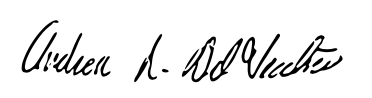 1/18/23Earl SimsonDean of FASEarl Simson1/26/2023NamePosition/affiliationSignatureDateDana KolibachukChair of BiologyDana J Kolibachuk12/6/2022